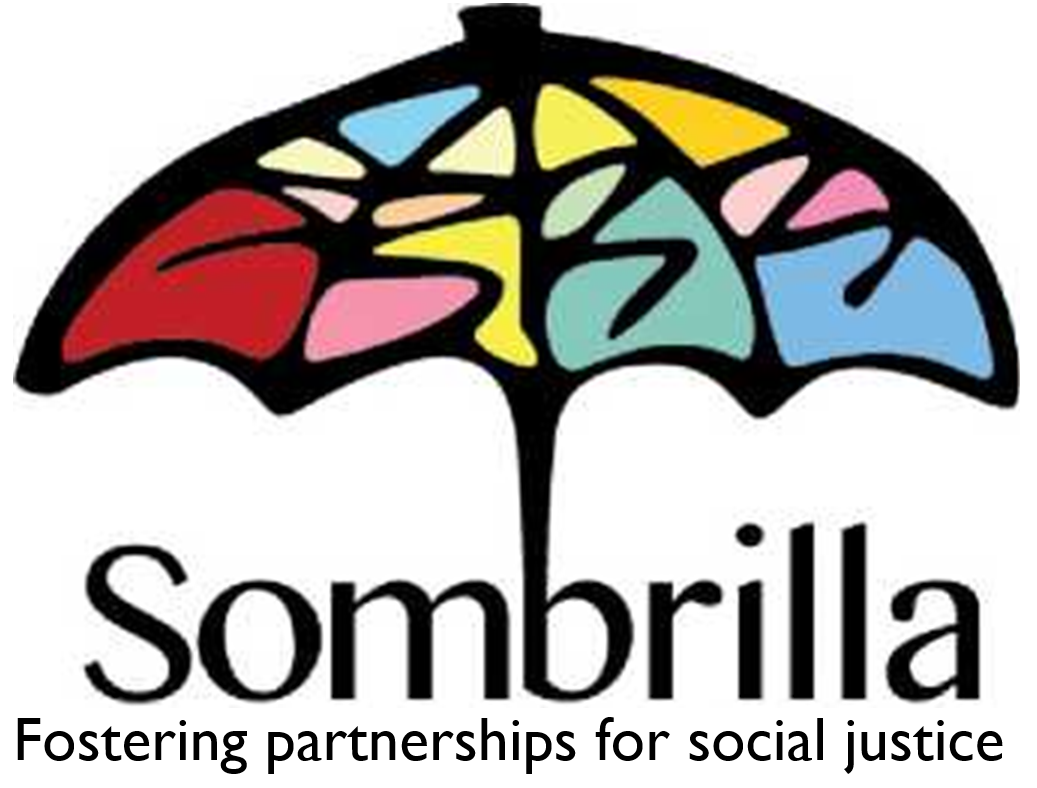 This Christmas, let us take care of your baking with delicious and beautifully presented home-made recipes!Proceeds from this Bake Sale will go to Sombrilla.Sombrilla is an Alberta-based, non-governmental organization founded in 1985. We partner with communities in Latin America to empower them and facilitate human rights, social justice, sustainable development and gender equality*email address will only be used to remind of pick-up dateCookies Price per DozenQuantity (in dozens)TotalGingersnap Cookies$12.00Sugar cookies  (with icing)$14.00Sugar cookies  (no icing)$12.00Shortbread cookies$12.00Cookies SubtotalPlatters and TinsPrice per Tray/TinQuantityTotalSmall Assorted Platter (25 pieces*)$25.00Large Assorted Platter (50 pieces*)$50.00Tin of Kididdle (Golden Grahams in white chocolate)$14.00*	platters include 3 types of cookies, chocolate “haystacks”, and kididdlePlatter & Tin SubtotalGrand TotalNamePhone No.AddressCityProvince ABPostal CodeEmail*Sombrilla Contact:Picking Up OrderDelivery RequiredPick Up Dates:Thursday Dec 8th – Friday Dec 9th  (location arranged with your Sombrilla Contact)Sunday, December 10th 2 to 5 PM – At Sombrilla’s Annual Choclotada Celebration                                                           11424-77ave., Edmonton Alberta